Publicado en Internacional el 14/01/2022 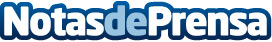 Dominar Autodesk con Espacio BIMLa consultora especializada en Modelado de la Información para la Construcción y Realidad Virtual cumple seis años como centro ATC (Authorized Training Center) de la compañía líder en el desarrollo de softwares para el diseño, la ingeniería y la construcción en 2D y 3DDatos de contacto:Paula Etxeberria 649 71 88 24Nota de prensa publicada en: https://www.notasdeprensa.es/dominar-autodesk-con-espacio-bim Categorias: Internacional Educación E-Commerce Software Premios Otros Servicios Construcción y Materiales http://www.notasdeprensa.es